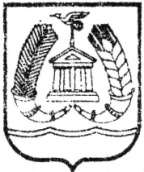 СОВЕТ ДЕПУТАТОВГАТЧИНСКОГО МУНИЦИПАЛЬНОГО РАЙОНАЛЕНИНГРАДСКОЙ ОБЛАСТИЧЕТВЕРТЫЙ  СОЗЫВР Е Ш Е Н И Е           от 18 декабря 2020  года                                                              № 97	В целях приведения отдельных положений Устава муниципального образования Гатчинский муниципальный район в соответствие с действующим законодательством, руководствуясь ст. 44 Федерального закона от 06.10.2003 года № 131-ФЗ  «Об общих принципах организации местного самоуправления в Российской Федерации», Областным законом Ленинградской области от 11.02.2015 N 1-оз «Об особенностях формирования органов местного самоуправления муниципальных образований Ленинградской области» (в редакции Областного закона Ленинградской области от 23.10.2020 № 99-оз), Уставом муниципального образования Гатчинский муниципальный район,совет депутатов Гатчинского муниципального районаР Е Ш И Л: 	1. Принять проект решения о внесении изменений в Устав муниципального образования Гатчинский муниципальный район Ленинградской области (приложение 1).	2. Утвердить состав рабочей группы по работе с предложениями граждан по проекту решения о внесении изменений в Устав муниципального образования Гатчинский муниципальный район Ленинградской области (приложение 2).	3. Установить следующий порядок учета предложений и участия граждан в обсуждении изменений в Устав муниципального образования Гатчинский муниципальный Ленинградской области:   - предложения по проекту решения о внесении изменений в Устав муниципального образования Гатчинский муниципальный район Ленинградской направляются в произвольной письменной форме почтовой корреспонденцией по адресу: 188300, Ленинградская область   г. Гатчина, ул. Карла Маркса, дом 44, каб. 22, либо по адресу электронной почты depgmr07@yandex.ru  в аппарат совета депутатов для регистрации,  и  принимаются  до  20 января  2021 года (включительно). Аппаратом совета депутатов предложения передаются рабочей группе.	4. Назначить публичные слушания по проекту решения о внесении изменений в Устав муниципального образования Гатчинский муниципальный район Ленинградской области на 21 января 2021 года в 15-00, по адресу: г. Гатчина, ул. Карла Маркса, д. 44, каб. 10 (администрация Гатчинского муниципального района). 5. Установить, что граждане, желающие принять участие в публичных слушаниях по проекту решения о внесении изменений в Устав муниципального образования Гатчинский муниципальный район,  сообщают о своем  намерении по адресу электронной почты depgmr07@yandex.ru  в  период  с  18  января 2021 года   до 20 января 2021 года (включительно) с указанием фамилии, имени, отчества  и места жительства гражданина. Участие граждан в публичных слушаниях возможно при обязательном соблюдении мер по предотвращению распространения коронавирусной инфекции.  6. Настоящее решение вступает в силу со дня официального опубликования в газете «Гатчинская правда» и подлежит размещению на сайте Гатчинского муниципального района в сети «Интернет».Заместитель председателясовета депутатовГатчинского муниципального района                                        Н.Л.Деминенко             Приложение 1 к решению совета депутатовГатчинского муниципального района№ 97 от 18.12.2020Изменения в Устав муниципального образования Гатчинский муниципальный район Ленинградской областиИзложить  пункт 17  части 1  статьи 5  в следующей редакции:       «17) утверждение схем территориального планирования муниципального района, утверждение подготовленной на основе схемы территориального планирования муниципального района документации по планировке территории, ведение информационной системы обеспечения градостроительной деятельности, осуществляемой на территории муниципального района, резервирование и изъятие земельных участков в границах муниципального района для муниципальных нужд, направление уведомления о соответствии указанных в уведомлении о планируемом строительстве параметров объекта индивидуального жилищного строительства или садового дома установленным параметрам и допустимости размещения объекта индивидуального жилищного строительства или садового дома на земельном участке, уведомления о несоответствии указанных в уведомлении о планируемом строительстве параметров объекта индивидуального жилищного строительства или садового дома установленным параметрам и (или) недопустимости размещения объекта индивидуального жилищного строительства или садового дома на земельном участке, уведомления о соответствии или несоответствии построенных или реконструированных объекта индивидуального жилищного строительства или садового дома требованиям законодательства о градостроительной деятельности при строительстве или реконструкции объектов индивидуального жилищного строительства или садовых домов на земельных участках, расположенных на соответствующих межселенных территориях, принятие в соответствии с гражданским законодательством Российской Федерации решения о сносе самовольной постройки, расположенной на межселенной территории, решения о сносе самовольной постройки, расположенной на межселенной территории, или ее приведении в соответствие с установленными требованиями, решения об изъятии земельного участка, не используемого по целевому назначению или используемого с нарушением законодательства Российской Федерации и расположенного на межселенной территории, осуществление сноса самовольной постройки, расположенной на межселенной территории, или ее приведения в соответствие с установленными требованиями в случаях, предусмотренных Градостроительным кодексом Российской Федерации.».      2.  Дополнить часть 1  статьи 6   подпунктом 13  следующего  содержания: «13) предоставление сотруднику, замещающему должность участкового уполномоченного полиции, и членам его семьи жилого помещения на период замещения сотрудником указанной должности.».       3.  Изложить  часть 9 статьи 28  в следующей редакции : «9. Осуществляющие свои полномочия на постоянной основе депутат, член выборного органа местного самоуправления, выборное должностное лицо местного самоуправления не вправе:1) заниматься предпринимательской деятельностью лично или через доверенных лиц;2) участвовать в управлении коммерческой или некоммерческой организацией, за исключением следующих случаев:а) участие на безвозмездной основе в управлении политической партией, органом профессионального союза, в том числе выборным органом первичной профсоюзной организации, созданной в органе местного самоуправления, аппарате избирательной комиссии муниципального образования, участие в съезде (конференции) или общем собрании иной общественной организации, жилищного, жилищно-строительного, гаражного кооперативов, товарищества собственников недвижимости;б) участие на безвозмездной основе в управлении некоммерческой организацией (кроме участия в управлении политической партией, органом профессионального союза, в том числе выборным органом первичной профсоюзной организации, созданной в органе местного самоуправления, аппарате избирательной комиссии муниципального образования, участия в съезде (конференции) или общем собрании иной общественной организации, жилищного, жилищно-строительного, гаражного кооперативов, товарищества собственников недвижимости) с предварительным уведомлением высшего должностного лица субъекта Российской Федерации (руководителя высшего исполнительного органа государственной власти субъекта Российской Федерации) в порядке, установленном законом субъекта Российской Федерации;в) представление на безвозмездной основе интересов муниципального образования в совете муниципальных образований субъекта Российской Федерации, иных объединениях муниципальных образований, а также в их органах управления;г) представление на безвозмездной основе интересов муниципального образования в органах управления и ревизионной комиссии организации, учредителем (акционером, участником) которой является муниципальное образование, в соответствии с муниципальными правовыми актами, определяющими порядок осуществления от имени муниципального образования полномочий учредителя организации либо порядок управления находящимися в муниципальной собственности акциями (долями в уставном капитале);д) иные случаи, предусмотренные федеральными законами;3) заниматься иной оплачиваемой деятельностью, за исключением преподавательской, научной и иной творческой деятельности. При этом преподавательская, научная и иная творческая деятельность не может финансироваться исключительно за счет средств иностранных государств, международных и иностранных организаций, иностранных граждан и лиц без гражданства, если иное не предусмотрено международным договором Российской Федерации или законодательством Российской Федерации;4) входить в состав органов управления, попечительских или наблюдательных советов, иных органов иностранных некоммерческих неправительственных организаций и действующих на территории Российской Федерации их структурных подразделений, если иное не предусмотрено международным договором Российской Федерации или законодательством Российской Федерации.». Изложить часть 11 статьи 28 в следующей редакции:  «11. Депутат, член выборного органа местного самоуправления, выборное должностное лицо местного самоуправления должны соблюдать ограничения, запреты, исполнять обязанности, которые установлены Федеральным законом от 25 декабря 2008 года N 273-ФЗ "О противодействии коррупции" и другими федеральными законами. Полномочия депутата, члена выборного органа местного самоуправления, выборного должностного лица местного самоуправления прекращаются досрочно в случае несоблюдения ограничений, запретов, неисполнения обязанностей, установленных Федеральным законом от 25 декабря 2008 года N 273-ФЗ "О противодействии коррупции", Федеральным законом от 3 декабря 2012 года N 230-ФЗ "О контроле за соответствием расходов лиц, замещающих государственные должности, и иных лиц их доходам", Федеральным законом от 7 мая 2013 года N 79-ФЗ "О запрете отдельным категориям лиц открывать и иметь счета (вклады), хранить наличные денежные средства и ценности в иностранных банках, расположенных за пределами территории Российской Федерации, владеть и (или) пользоваться иностранными финансовыми инструментами", если иное не предусмотрено Федеральным законом от 06.10.2003 N 131-ФЗ «Об общих принципах организации местного самоуправления в Российской Федерации».».Дополнить статью 28 частью 14 следующего содержания : «14. Депутату совета депутатов для осуществления своих полномочий на непостоянной основе сохраняется место работы (должности)  на период  пяти рабочих  дней  в месяц.».Приложение  2к решению совета депутатовГатчинского муниципального района№ 97 от 18.12.2020Состав рабочей группыпо работе с предложениями граждан по проекту решения о внесении изменений в Устав муниципального образования Гатчинский муниципальный район Ленинградской области1.  Филоненко Виталий Андреевич – глава Гатчинского муниципального района;2. Нещадим Людмила Николаевна – глава администрации Гатчинского муниципального района; 3. Деминенко Наталья Леонидовна - заместитель председателя совета депутатов Гатчинского муниципального района;       4. Воскресенский Сергей Владимирович - председатель постоянной комиссии по вопросам местного самоуправления и законности; 5.  Светлова Людмила Анатольевна - председатель Комитета юридического обеспечения администрации Гатчинского муниципального района; 6. Ворожбитова Ольга Борисовна – руководитель аппарата совета депутатов Гатчинского муниципального района;7. Буянова Лилия Ивановна - глава Пудомягского сельского поселения, член постоянной комиссии по вопросам жилищно-коммунального хозяйства, строительства, транспорта, средств коммуникаций и связи; 8. Кузько Вадим Иванович – председатель постоянной комиссии по вопросам социальной политики;      9. Макаров Александр Викторович - глава Сиверского городского поселения, член постоянной комиссии по вопросам правопорядка, охраны окружающей среды, гражданской обороны, чрезвычайных ситуаций и пожарной безопасности.О принятии проекта решения о внесении изменений в Устав Гатчинского муниципального района                                                      